Royal Falkland Islands Police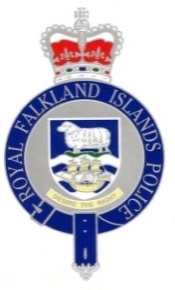 (Tel: +500 28100 / Fax: +500 28110 / Email: reception@police.gov.fk )Expression of Dissatisfaction about a PoliceOfficer/Reserve Police OfficerNOTES AND OTHER INFORMATION_____________________________________________________________________________________________________________________________________________________________________________________________________________________________________________________________________________________________________________________________________________________________________________________________________________________________________________________________________________________________________________________________________________PART 1a – COMPLAINANT PERSONAL DETAILSPART 1a – COMPLAINANT PERSONAL DETAILSPART 1a – COMPLAINANT PERSONAL DETAILSPART 1a – COMPLAINANT PERSONAL DETAILSPART 1a – COMPLAINANT PERSONAL DETAILSPART 1a – COMPLAINANT PERSONAL DETAILSPART 1a – COMPLAINANT PERSONAL DETAILSPART 1a – COMPLAINANT PERSONAL DETAILSPART 1a – COMPLAINANT PERSONAL DETAILSPART 1a – COMPLAINANT PERSONAL DETAILSPART 1a – COMPLAINANT PERSONAL DETAILSPART 1a – COMPLAINANT PERSONAL DETAILSPART 1a – COMPLAINANT PERSONAL DETAILSPART 1a – COMPLAINANT PERSONAL DETAILSPART 1a – COMPLAINANT PERSONAL DETAILSPART 1a – COMPLAINANT PERSONAL DETAILSPART 1a – COMPLAINANT PERSONAL DETAILSPART 1a – COMPLAINANT PERSONAL DETAILSPART 1a – COMPLAINANT PERSONAL DETAILSPART 1a – COMPLAINANT PERSONAL DETAILSPART 1a – COMPLAINANT PERSONAL DETAILSPART 1a – COMPLAINANT PERSONAL DETAILSPART 1a – COMPLAINANT PERSONAL DETAILSSurnameSurnameForename(s)Forename(s)Forename(s)Forename(s)Forename(s)Date of BirthDate of BirthAgeAgeAgeAgeAgePlace of BirthPlace of BirthOccupationOccupationOccupationOccupationOccupationPART 1b – COMPLAINANT CONTACT DETAILSPART 1b – COMPLAINANT CONTACT DETAILSPART 1b – COMPLAINANT CONTACT DETAILSPART 1b – COMPLAINANT CONTACT DETAILSPART 1b – COMPLAINANT CONTACT DETAILSPART 1b – COMPLAINANT CONTACT DETAILSPART 1b – COMPLAINANT CONTACT DETAILSPART 1b – COMPLAINANT CONTACT DETAILSPART 1b – COMPLAINANT CONTACT DETAILSPART 1b – COMPLAINANT CONTACT DETAILSPART 1b – COMPLAINANT CONTACT DETAILSPART 1b – COMPLAINANT CONTACT DETAILSPART 1b – COMPLAINANT CONTACT DETAILSPART 1b – COMPLAINANT CONTACT DETAILSPART 1b – COMPLAINANT CONTACT DETAILSPART 1b – COMPLAINANT CONTACT DETAILSPART 1b – COMPLAINANT CONTACT DETAILSPART 1b – COMPLAINANT CONTACT DETAILSPART 1b – COMPLAINANT CONTACT DETAILSPART 1b – COMPLAINANT CONTACT DETAILSPART 1b – COMPLAINANT CONTACT DETAILSPART 1b – COMPLAINANT CONTACT DETAILSPART 1b – COMPLAINANT CONTACT DETAILSAddress Address Address Address Address Address Address Home telephone numberHome telephone numberHome telephone numberHome telephone numberHome telephone numberHome telephone numberHome telephone numberMobile telephone numberMobile telephone numberMobile telephone numberMobile telephone numberMobile telephone numberMobile telephone numberMobile telephone numberMobile telephone numberMobile telephone numberEmail addressEmail addressEmail addressPreferred contact methodPreferred contact methodPreferred contact methodPreferred contact methodPreferred contact methodPreferred contact methodPreferred contact methodPreferred contact methodPreferred contact methodPART 1c - AGENT DETAILS - family member, friend or solicitor to act on your behalf (if applicable)PART 1c - AGENT DETAILS - family member, friend or solicitor to act on your behalf (if applicable)PART 1c - AGENT DETAILS - family member, friend or solicitor to act on your behalf (if applicable)PART 1c - AGENT DETAILS - family member, friend or solicitor to act on your behalf (if applicable)PART 1c - AGENT DETAILS - family member, friend or solicitor to act on your behalf (if applicable)PART 1c - AGENT DETAILS - family member, friend or solicitor to act on your behalf (if applicable)PART 1c - AGENT DETAILS - family member, friend or solicitor to act on your behalf (if applicable)PART 1c - AGENT DETAILS - family member, friend or solicitor to act on your behalf (if applicable)PART 1c - AGENT DETAILS - family member, friend or solicitor to act on your behalf (if applicable)PART 1c - AGENT DETAILS - family member, friend or solicitor to act on your behalf (if applicable)PART 1c - AGENT DETAILS - family member, friend or solicitor to act on your behalf (if applicable)PART 1c - AGENT DETAILS - family member, friend or solicitor to act on your behalf (if applicable)PART 1c - AGENT DETAILS - family member, friend or solicitor to act on your behalf (if applicable)PART 1c - AGENT DETAILS - family member, friend or solicitor to act on your behalf (if applicable)PART 1c - AGENT DETAILS - family member, friend or solicitor to act on your behalf (if applicable)PART 1c - AGENT DETAILS - family member, friend or solicitor to act on your behalf (if applicable)PART 1c - AGENT DETAILS - family member, friend or solicitor to act on your behalf (if applicable)PART 1c - AGENT DETAILS - family member, friend or solicitor to act on your behalf (if applicable)PART 1c - AGENT DETAILS - family member, friend or solicitor to act on your behalf (if applicable)PART 1c - AGENT DETAILS - family member, friend or solicitor to act on your behalf (if applicable)PART 1c - AGENT DETAILS - family member, friend or solicitor to act on your behalf (if applicable)PART 1c - AGENT DETAILS - family member, friend or solicitor to act on your behalf (if applicable)PART 1c - AGENT DETAILS - family member, friend or solicitor to act on your behalf (if applicable)Agent typeAgent typeAgent typeContact NameContact NameContact NameContact NameContact NameContact NameContact NameCompanyCompanyCompanyAddressAddressAddressAddressAddressAddressAddressEmailEmailEmailTelephone numberTelephone numberTelephone numberTelephone numberTelephone numberTelephone numberTelephone numberWhere an agent is acting on your behalf, you will also need to provide written authority for them to do so before we can proceed.Where an agent is acting on your behalf, you will also need to provide written authority for them to do so before we can proceed.Where an agent is acting on your behalf, you will also need to provide written authority for them to do so before we can proceed.Where an agent is acting on your behalf, you will also need to provide written authority for them to do so before we can proceed.Where an agent is acting on your behalf, you will also need to provide written authority for them to do so before we can proceed.Where an agent is acting on your behalf, you will also need to provide written authority for them to do so before we can proceed.Where an agent is acting on your behalf, you will also need to provide written authority for them to do so before we can proceed.Where an agent is acting on your behalf, you will also need to provide written authority for them to do so before we can proceed.Where an agent is acting on your behalf, you will also need to provide written authority for them to do so before we can proceed.Where an agent is acting on your behalf, you will also need to provide written authority for them to do so before we can proceed.Where an agent is acting on your behalf, you will also need to provide written authority for them to do so before we can proceed.Where an agent is acting on your behalf, you will also need to provide written authority for them to do so before we can proceed.Where an agent is acting on your behalf, you will also need to provide written authority for them to do so before we can proceed.Where an agent is acting on your behalf, you will also need to provide written authority for them to do so before we can proceed.Where an agent is acting on your behalf, you will also need to provide written authority for them to do so before we can proceed.Where an agent is acting on your behalf, you will also need to provide written authority for them to do so before we can proceed.Where an agent is acting on your behalf, you will also need to provide written authority for them to do so before we can proceed.Where an agent is acting on your behalf, you will also need to provide written authority for them to do so before we can proceed.Where an agent is acting on your behalf, you will also need to provide written authority for them to do so before we can proceed.Where an agent is acting on your behalf, you will also need to provide written authority for them to do so before we can proceed.Where an agent is acting on your behalf, you will also need to provide written authority for them to do so before we can proceed.Where an agent is acting on your behalf, you will also need to provide written authority for them to do so before we can proceed.Where an agent is acting on your behalf, you will also need to provide written authority for them to do so before we can proceed.PART 2a – COMPLAINT DETAILSPART 2a – COMPLAINT DETAILSPART 2a – COMPLAINT DETAILSPART 2a – COMPLAINT DETAILSPART 2a – COMPLAINT DETAILSPART 2a – COMPLAINT DETAILSPART 2a – COMPLAINT DETAILSPART 2a – COMPLAINT DETAILSPART 2a – COMPLAINT DETAILSPART 2a – COMPLAINT DETAILSPART 2a – COMPLAINT DETAILSPART 2a – COMPLAINT DETAILSPART 2a – COMPLAINT DETAILSPART 2a – COMPLAINT DETAILSPART 2a – COMPLAINT DETAILSPART 2a – COMPLAINT DETAILSPART 2a – COMPLAINT DETAILSPART 2a – COMPLAINT DETAILSPART 2a – COMPLAINT DETAILSPART 2a – COMPLAINT DETAILSPART 2a – COMPLAINT DETAILSPART 2a – COMPLAINT DETAILSPART 2a – COMPLAINT DETAILSDate of IncidentDate of IncidentDate of IncidentDate of IncidentDate of IncidentFromFromFromToToToToTime of IncidentTime of IncidentTime of IncidentTime of IncidentTime of IncidentFromFromFromToToToToLocation of IncidentLocation of IncidentLocation of IncidentLocation of IncidentLocation of IncidentLocation of IncidentLocation of IncidentWhat is the complaint about? Please describe the circumstances that have led to your complaint, please include details of; Who was involved If there was any damage or injury, What was said and done		Summary of your complaintWhat is the complaint about? Please describe the circumstances that have led to your complaint, please include details of; Who was involved If there was any damage or injury, What was said and done		Summary of your complaintWhat is the complaint about? Please describe the circumstances that have led to your complaint, please include details of; Who was involved If there was any damage or injury, What was said and done		Summary of your complaintWhat is the complaint about? Please describe the circumstances that have led to your complaint, please include details of; Who was involved If there was any damage or injury, What was said and done		Summary of your complaintWhat is the complaint about? Please describe the circumstances that have led to your complaint, please include details of; Who was involved If there was any damage or injury, What was said and done		Summary of your complaintWhat is the complaint about? Please describe the circumstances that have led to your complaint, please include details of; Who was involved If there was any damage or injury, What was said and done		Summary of your complaintWhat is the complaint about? Please describe the circumstances that have led to your complaint, please include details of; Who was involved If there was any damage or injury, What was said and done		Summary of your complaintWhat is the complaint about? Please describe the circumstances that have led to your complaint, please include details of; Who was involved If there was any damage or injury, What was said and done		Summary of your complaintWhat is the complaint about? Please describe the circumstances that have led to your complaint, please include details of; Who was involved If there was any damage or injury, What was said and done		Summary of your complaintWhat is the complaint about? Please describe the circumstances that have led to your complaint, please include details of; Who was involved If there was any damage or injury, What was said and done		Summary of your complaintWhat is the complaint about? Please describe the circumstances that have led to your complaint, please include details of; Who was involved If there was any damage or injury, What was said and done		Summary of your complaintWhat is the complaint about? Please describe the circumstances that have led to your complaint, please include details of; Who was involved If there was any damage or injury, What was said and done		Summary of your complaintWhat is the complaint about? Please describe the circumstances that have led to your complaint, please include details of; Who was involved If there was any damage or injury, What was said and done		Summary of your complaintWhat is the complaint about? Please describe the circumstances that have led to your complaint, please include details of; Who was involved If there was any damage or injury, What was said and done		Summary of your complaintWhat is the complaint about? Please describe the circumstances that have led to your complaint, please include details of; Who was involved If there was any damage or injury, What was said and done		Summary of your complaintWhat is the complaint about? Please describe the circumstances that have led to your complaint, please include details of; Who was involved If there was any damage or injury, What was said and done		Summary of your complaintWhat is the complaint about? Please describe the circumstances that have led to your complaint, please include details of; Who was involved If there was any damage or injury, What was said and done		Summary of your complaintWhat is the complaint about? Please describe the circumstances that have led to your complaint, please include details of; Who was involved If there was any damage or injury, What was said and done		Summary of your complaintWhat is the complaint about? Please describe the circumstances that have led to your complaint, please include details of; Who was involved If there was any damage or injury, What was said and done		Summary of your complaintWhat is the complaint about? Please describe the circumstances that have led to your complaint, please include details of; Who was involved If there was any damage or injury, What was said and done		Summary of your complaintWhat is the complaint about? Please describe the circumstances that have led to your complaint, please include details of; Who was involved If there was any damage or injury, What was said and done		Summary of your complaintWhat is the complaint about? Please describe the circumstances that have led to your complaint, please include details of; Who was involved If there was any damage or injury, What was said and done		Summary of your complaintWhat is the complaint about? Please describe the circumstances that have led to your complaint, please include details of; Who was involved If there was any damage or injury, What was said and done		Summary of your complaintWhat is your expected resolution?What is your expected resolution?What is your expected resolution?What is your expected resolution?What is your expected resolution?What is your expected resolution?What is your expected resolution?PART 2b – COMPLAINT CIRCUMSTANCESPART 2b – COMPLAINT CIRCUMSTANCESPART 2b – COMPLAINT CIRCUMSTANCESPART 2b – COMPLAINT CIRCUMSTANCESPART 2b – COMPLAINT CIRCUMSTANCESPART 2b – COMPLAINT CIRCUMSTANCESPART 2b – COMPLAINT CIRCUMSTANCESPART 2b – COMPLAINT CIRCUMSTANCESPART 2b – COMPLAINT CIRCUMSTANCESPART 2b – COMPLAINT CIRCUMSTANCESPART 2b – COMPLAINT CIRCUMSTANCESPART 2b – COMPLAINT CIRCUMSTANCESPART 2b – COMPLAINT CIRCUMSTANCESPART 2b – COMPLAINT CIRCUMSTANCESPART 2b – COMPLAINT CIRCUMSTANCESPART 2b – COMPLAINT CIRCUMSTANCESPART 2b – COMPLAINT CIRCUMSTANCESPART 2b – COMPLAINT CIRCUMSTANCESPART 2b – COMPLAINT CIRCUMSTANCESPART 2b – COMPLAINT CIRCUMSTANCESPART 2b – COMPLAINT CIRCUMSTANCESPART 2b – COMPLAINT CIRCUMSTANCESPART 2b – COMPLAINT CIRCUMSTANCESIf your complaint relates to discrimination, please any of the following that apply:If your complaint relates to discrimination, please any of the following that apply:If your complaint relates to discrimination, please any of the following that apply:If your complaint relates to discrimination, please any of the following that apply:If your complaint relates to discrimination, please any of the following that apply:If your complaint relates to discrimination, please any of the following that apply:If your complaint relates to discrimination, please any of the following that apply:If your complaint relates to discrimination, please any of the following that apply:If your complaint relates to discrimination, please any of the following that apply:If your complaint relates to discrimination, please any of the following that apply:If your complaint relates to discrimination, please any of the following that apply:If your complaint relates to discrimination, please any of the following that apply:If your complaint relates to discrimination, please any of the following that apply:If your complaint relates to discrimination, please any of the following that apply:If your complaint relates to discrimination, please any of the following that apply:If your complaint relates to discrimination, please any of the following that apply:If your complaint relates to discrimination, please any of the following that apply:If your complaint relates to discrimination, please any of the following that apply:If your complaint relates to discrimination, please any of the following that apply:If your complaint relates to discrimination, please any of the following that apply:If your complaint relates to discrimination, please any of the following that apply:If your complaint relates to discrimination, please any of the following that apply:If your complaint relates to discrimination, please any of the following that apply:AgeRaceRaceDisabilityDisabilityReligion/BeliefsReligion/BeliefsReligion/BeliefsGenderGenderSexual OrientationMarriage/RelationshipMarriage/RelationshipPregnancy/MaternityPregnancy/MaternityMental HealthMental HealthMental HealthGender ReassignmentGender ReassignmentDoes your complaint arise from your arrest?Does your complaint arise from your arrest?Does your complaint arise from your arrest?Does your complaint arise from your arrest?Does your complaint arise from your arrest?Does your complaint arise from your arrest?Does your complaint arise from your arrest?Does your complaint arise from your arrest?Does your complaint arise from your arrest?Does your complaint arise from your arrest?If you have answered yes to the above, please provide the status of the proceedingsIf you have answered yes to the above, please provide the status of the proceedingsIf you have answered yes to the above, please provide the status of the proceedingsIf you have answered yes to the above, please provide the status of the proceedingsIf you have answered yes to the above, please provide the status of the proceedingsIf you have answered yes to the above, please provide the status of the proceedingsIf you have answered yes to the above, please provide the status of the proceedingsIf you have answered yes to the above, please provide the status of the proceedingsIf you have answered yes to the above, please provide the status of the proceedingsIf you have answered yes to the above, please provide the status of the proceedingsIf you have been charged, please provide the date you are scheduled to appear and the type of court (summary, magistrates, etc) you are to appear before.If you have been charged, please provide the date you are scheduled to appear and the type of court (summary, magistrates, etc) you are to appear before.If you have been charged, please provide the date you are scheduled to appear and the type of court (summary, magistrates, etc) you are to appear before.If you have been charged, please provide the date you are scheduled to appear and the type of court (summary, magistrates, etc) you are to appear before.If you have been charged, please provide the date you are scheduled to appear and the type of court (summary, magistrates, etc) you are to appear before.If you have been charged, please provide the date you are scheduled to appear and the type of court (summary, magistrates, etc) you are to appear before.If you have been charged, please provide the date you are scheduled to appear and the type of court (summary, magistrates, etc) you are to appear before.If you have been charged, please provide the date you are scheduled to appear and the type of court (summary, magistrates, etc) you are to appear before.If you have been charged, please provide the date you are scheduled to appear and the type of court (summary, magistrates, etc) you are to appear before.If you have been charged, please provide the date you are scheduled to appear and the type of court (summary, magistrates, etc) you are to appear before.PART 2c – MEMBER(S) OF RFIP THAT ARE THE SUBJECT OF THE COMPLAINTPART 2c – MEMBER(S) OF RFIP THAT ARE THE SUBJECT OF THE COMPLAINTPART 2c – MEMBER(S) OF RFIP THAT ARE THE SUBJECT OF THE COMPLAINTPART 2c – MEMBER(S) OF RFIP THAT ARE THE SUBJECT OF THE COMPLAINTPART 2c – MEMBER(S) OF RFIP THAT ARE THE SUBJECT OF THE COMPLAINTPART 2c – MEMBER(S) OF RFIP THAT ARE THE SUBJECT OF THE COMPLAINTPART 2c – MEMBER(S) OF RFIP THAT ARE THE SUBJECT OF THE COMPLAINTPART 2c – MEMBER(S) OF RFIP THAT ARE THE SUBJECT OF THE COMPLAINTPART 2c – MEMBER(S) OF RFIP THAT ARE THE SUBJECT OF THE COMPLAINTPART 2c – MEMBER(S) OF RFIP THAT ARE THE SUBJECT OF THE COMPLAINTPART 2c – MEMBER(S) OF RFIP THAT ARE THE SUBJECT OF THE COMPLAINTPART 2c – MEMBER(S) OF RFIP THAT ARE THE SUBJECT OF THE COMPLAINTPART 2c – MEMBER(S) OF RFIP THAT ARE THE SUBJECT OF THE COMPLAINTPART 2c – MEMBER(S) OF RFIP THAT ARE THE SUBJECT OF THE COMPLAINTPART 2c – MEMBER(S) OF RFIP THAT ARE THE SUBJECT OF THE COMPLAINTPART 2c – MEMBER(S) OF RFIP THAT ARE THE SUBJECT OF THE COMPLAINTPART 2c – MEMBER(S) OF RFIP THAT ARE THE SUBJECT OF THE COMPLAINTPART 2c – MEMBER(S) OF RFIP THAT ARE THE SUBJECT OF THE COMPLAINTPART 2c – MEMBER(S) OF RFIP THAT ARE THE SUBJECT OF THE COMPLAINTPART 2c – MEMBER(S) OF RFIP THAT ARE THE SUBJECT OF THE COMPLAINTPART 2c – MEMBER(S) OF RFIP THAT ARE THE SUBJECT OF THE COMPLAINTPART 2c – MEMBER(S) OF RFIP THAT ARE THE SUBJECT OF THE COMPLAINTPART 2c – MEMBER(S) OF RFIP THAT ARE THE SUBJECT OF THE COMPLAINTRankRankCollar NumberCollar NumberCollar NumberCollar NumberSurnameSurnameSurnameSurnameSurnameSurnameSurnameForename(s)Forename(s)Forename(s)Forename(s)Forename(s)Forename(s)Forename(s)Forename(s)Forename(s)Forename(s)PART 2d – WITNESSES TO THE COMPLAINTPART 2d – WITNESSES TO THE COMPLAINTPART 2d – WITNESSES TO THE COMPLAINTPART 2d – WITNESSES TO THE COMPLAINTPART 2d – WITNESSES TO THE COMPLAINTPART 2d – WITNESSES TO THE COMPLAINTPART 2d – WITNESSES TO THE COMPLAINTPART 2d – WITNESSES TO THE COMPLAINTPART 2d – WITNESSES TO THE COMPLAINTPART 2d – WITNESSES TO THE COMPLAINTPART 2d – WITNESSES TO THE COMPLAINTPART 2d – WITNESSES TO THE COMPLAINTPART 2d – WITNESSES TO THE COMPLAINTPART 2d – WITNESSES TO THE COMPLAINTPART 2d – WITNESSES TO THE COMPLAINTPART 2d – WITNESSES TO THE COMPLAINTPART 2d – WITNESSES TO THE COMPLAINTPART 2d – WITNESSES TO THE COMPLAINTPART 2d – WITNESSES TO THE COMPLAINTPART 2d – WITNESSES TO THE COMPLAINTPART 2d – WITNESSES TO THE COMPLAINTPART 2d – WITNESSES TO THE COMPLAINTPART 2d – WITNESSES TO THE COMPLAINTPersonal and contact details of witness onePersonal and contact details of witness onePersonal and contact details of witness onePersonal and contact details of witness onePersonal and contact details of witness onePersonal and contact details of witness onePersonal and contact details of witness onePersonal and contact details of witness onePersonal and contact details of witness onePersonal and contact details of witness onePersonal and contact details of witness onePersonal and contact details of witness onePersonal and contact details of witness onePersonal and contact details of witness onePersonal and contact details of witness onePersonal and contact details of witness onePersonal and contact details of witness onePersonal and contact details of witness onePersonal and contact details of witness onePersonal and contact details of witness onePersonal and contact details of witness onePersonal and contact details of witness onePersonal and contact details of witness oneSurnameSurnameForename(s)Forename(s)Forename(s)Forename(s)Forename(s)AddressAddressEmail addressEmail addressContact phone number (s)Contact phone number (s)Contact phone number (s)Contact phone number (s)Contact phone number (s)Personal and contact details of witness twoPersonal and contact details of witness twoPersonal and contact details of witness twoPersonal and contact details of witness twoPersonal and contact details of witness twoPersonal and contact details of witness twoPersonal and contact details of witness twoPersonal and contact details of witness twoPersonal and contact details of witness twoPersonal and contact details of witness twoPersonal and contact details of witness twoPersonal and contact details of witness twoPersonal and contact details of witness twoPersonal and contact details of witness twoPersonal and contact details of witness twoPersonal and contact details of witness twoPersonal and contact details of witness twoPersonal and contact details of witness twoPersonal and contact details of witness twoPersonal and contact details of witness twoPersonal and contact details of witness twoPersonal and contact details of witness twoPersonal and contact details of witness twoSurnameSurnameForename(s)Forename(s)Forename(s)Forename(s)Forename(s)AddressAddressEmail addressEmail addressContact phone number (s)Contact phone number (s)Contact phone number (s)Contact phone number (s)Contact phone number (s)CONFIRMATION - By submitting this form you agree to the information provided being used for case management and any other Policing purpose including statistical analysis and reporting. You are also confirming that the information you have given is accurate and truthful to the best of your knowledge.CONFIRMATION - By submitting this form you agree to the information provided being used for case management and any other Policing purpose including statistical analysis and reporting. You are also confirming that the information you have given is accurate and truthful to the best of your knowledge.CONFIRMATION - By submitting this form you agree to the information provided being used for case management and any other Policing purpose including statistical analysis and reporting. You are also confirming that the information you have given is accurate and truthful to the best of your knowledge.CONFIRMATION - By submitting this form you agree to the information provided being used for case management and any other Policing purpose including statistical analysis and reporting. You are also confirming that the information you have given is accurate and truthful to the best of your knowledge.SignatureDatePART 3 – DETAILS OF OFFICER COMPLETING FORM – IF COMPLETED BY MEMBER OF RFIPPART 3 – DETAILS OF OFFICER COMPLETING FORM – IF COMPLETED BY MEMBER OF RFIPPART 3 – DETAILS OF OFFICER COMPLETING FORM – IF COMPLETED BY MEMBER OF RFIPPART 3 – DETAILS OF OFFICER COMPLETING FORM – IF COMPLETED BY MEMBER OF RFIPFull NameSignatureRank and Collar numberDate